Southern California Section of SME (SoCal SME)April Meeting
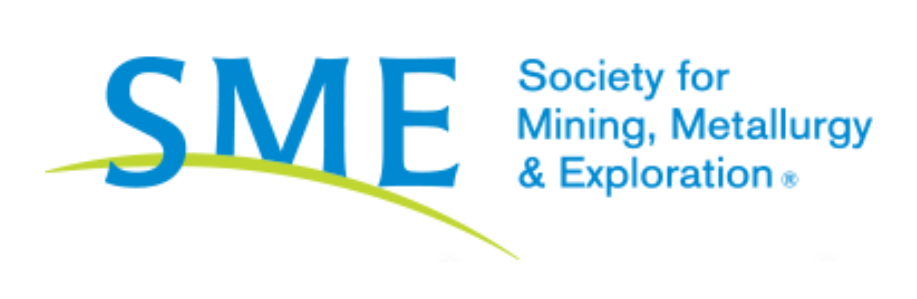 Date: Thursday, April 11th
Time: 6:00 pm Social*, 7:00 pm Dinner followed by Presentation
       *Bar sponsored by Barr Engineering Co.
Location: Dave & Buster’s Conference Room (4821 Mills Circle, Ontario, Ca 91764) 
Cost:  RSVP: Professional $35, Students $10 (first 10 to register get free admission sponsored by Gene Dewey)
          At Door: Professional $40, Students $20RSVP:  Todd Ririe:  todd@gtririe.com by Wednesday April 3Speaker:  Dr. Don Buchanan, Professor of Geology-retiredPlease join the Society for Mining, Metallurgy & Exploration for our meeting on Thursday, April 11th, 2019 at 6:00 PM to be held at Dave & Buster’s, Ontario CA. We are hosting Dr Don Buchanan, retired Professor of Geology, for his presentation: “Making Minerals Rock-Unearthing the Human Element”Meeting InformationAbstract:
Minerals are an important component in everyday life although most of the public is not aware of the critical role mining plays in supplying minerals needed to maintain a growing economy.  To help educate the public on the importance of minerals the San Bernardino County Museum opened a new exhibit on July 5, 2018 entitled “Making Minerals Rock-Unearthing the Human Element.” Minerals are all around us in modern life; they are a critical component of our cellphones, roadways, and toothpaste, yet these same minerals can have significant global impact. San Bernardino County has a rich history in mineral production and still has approximately 100 active mines including the largest rare earth element mine outside of China: sand and gravel, limestone (for cement), decorative rock, gold, trona and other saline minerals, talc, and clay including specialty clays used in cosmetics.  The “Minerals Rock!” exhibit illustrates how vital minerals are to San BernardinoCounty from the colorful history of exploration and scientific discovery, to the mining industry that fuels economic prosperity, to the numerous products that benefit our everyday lives, and the ways in which our choices in the dispersal of these products can have significant impact on our environment. Biography:Dr. Don Buchanan received a B.S. Degree in Geology from University of Missouri and completed a one-year Air Force Meteorology Training program at the University of Texas. He also has a MSc in Oceanography/Climatology from the Naval Postgraduate School in Monterey, CA and Doctorate in Education from USC.  His career included meteorological work and doing research and applied Earth Sciences for the USAF and other branches of the military until retirement in July 1989.His second career included, teaching meteorology for Embry Riddle Aeronautical University.  Additionally, he taught geology at several community colleges including San Bernardino Valley, Crafton Hills and Victor Valley.Don has been serving as President of Southern California Friends of Mineralogy Chapter of the nationwide Friends of Mineralogy since January 2015 developing symposiums and field trips around the state of California and into Nevada and Arizona.